Below are examples of appoved email signature taglines to be used on all real estate and mortgage related emails.  Personalize the information and copy and paste to your email service signature.  You can use either our Orangevale or Roseville office address on your email signature and business cards.  There are three options below (one for if you do real estate, one if you do both real estate and loans, and one if you do loans only).  You can use any of our logos (find them under “Logo” on our website).  Make sure to include your CalBRE number if you’re a real estate agent and your NMLS number if you are a loan officer.  These taglines:Reinforce your name and the Excel brandShows your professionalism Incubates and generates leadsDirects clients to your site and or our company siteOffice Address informationRoseville Address:	8300 Sierra College Blvd Ste A Roseville, CA 95661(Option 1 (Real Estate Only)JOHN N. RObisonREALTOR® 	(You can also use Real Estate Agent or Associate Broker (if you have a brokers license) 8300 Sierra College Blvd Ste ARoseville, CA 95661Office: 916.365.5696 Fax: 916.669.8063John@TeamERM.com	www.TeamERM.com 	(You can also include your own website link if you have one)Licensed By The CalBRE #01401747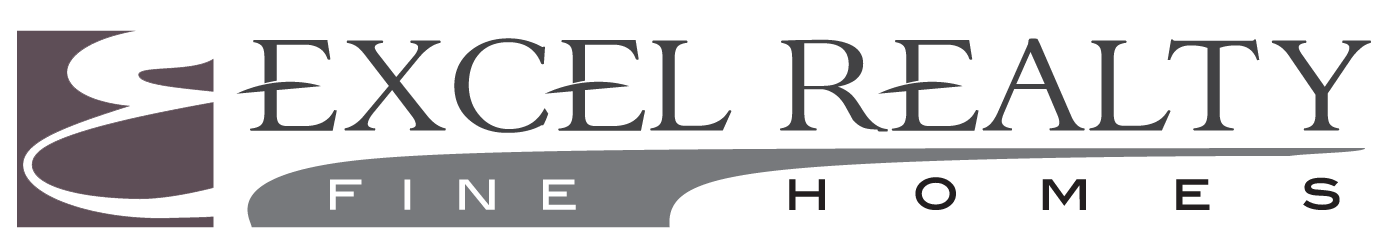 Search for homes with our app, click hereWith Offices in Roseville, Orangevale, Pleasanton, Fremont, Walnut Creek, and Livermore.This message contains confidential information intended only for the use of the intended recipient(s) and may contain information that is privileged. If you are not the intended recipient, or the person responsible for delivering it to the intended recipient, you are hereby notified that reading, disseminating, distributing or copying this message is strictly prohibited. If you have received this message by mistake, please immediately notify us by replying to the message and delete the original message immediately thereafter. Excel Realty, Inc. is licensed by the California Bureau of Real Estate and the National Mortgage Licensing System, license number 01840963 and 351707.  (Option 2 Real Estate and Loans)John N. robisonREALTOR® / Loan officer 	 (You can also use Real Estate Agent, Associate Broker (if you have a brokers license), Sr. Loan Officer, or Mortgage Consultant)8300 Sierra College Blvd Ste ARoseville, CA 95661Office: 916.365.5696 Fax: 916.669.8063John@TeamERM.comwww.TeamERM.com 	(You can also include your own website link if you have one)Licensed By The CalBRE #01401747Nationwide Mortgage Licensing System #351707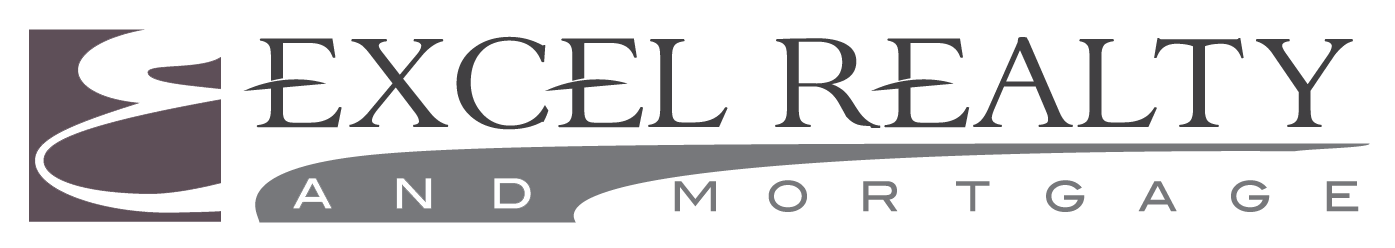 Search for homes with our app, click hereWith Offices in Roseville, Orangevale, Pleasanton, Fremont, Walnut Creek, and Livermore.This message contains confidential information intended only for the use of the intended recipient(s) and may contain information that is privileged. If you are not the intended recipient, or the person responsible for delivering it to the intended recipient, you are hereby notified that reading, disseminating, distributing or copying this message is strictly prohibited. If you have received this message by mistake, please immediately notify us by replying to the message and delete the original message immediately thereafter. Excel Realty, Inc. is licensed by the California Bureau of Real Estate and the National Mortgage Licensing System, license number 01840963 and 351707. Option 3, below(Option 3, Loan Officer)john n. robisonLoan Officer 	 (You can also use Associate Broker (if you have a brokers license), Sr. Loan Officer, Mortgage Consultant, or Mortgage Advisor)8300 Sierra College Blvd Ste ARoseville, CA 95661Office: 916.365.5696 Fax: 916.669.8063John@TeamERM.comwww.TeamERM.com 	(You can also include your own website link if you have one)Licensed By The CalBRE #01401747Nationwide Mortgage Licensing System #351707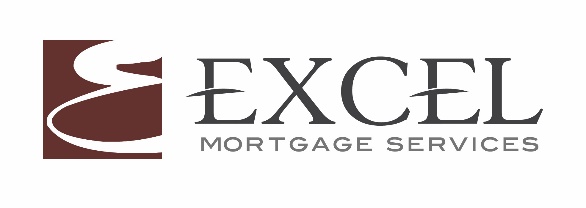 Search for homes with our app, click hereWith Offices in Roseville, Orangevale, Pleasanton, Fremont, Walnut Creek, and Livermore.This message contains confidential information intended only for the use of the intended recipient(s) and may contain information that is privileged. If you are not the intended recipient, or the person responsible for delivering it to the intended recipient, you are hereby notified that reading, disseminating, distributing or copying this message is strictly prohibited. If you have received this message by mistake, please immediately notify us by replying to the message and delete the original message immediately thereafter. Excel Realty, Inc. is licensed by the California Bureau of Real Estate and the National Mortgage Licensing System, license number 01840963 and 351707. 